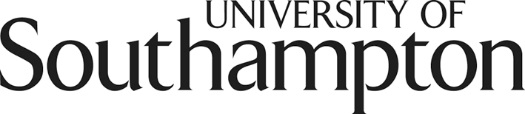 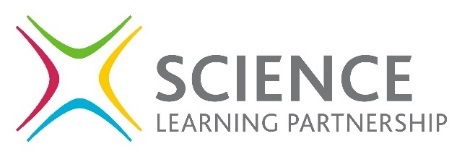 SE Primary Science Conference ProgrammeThe annual practical primary science conference: Engaging and developing young scientists.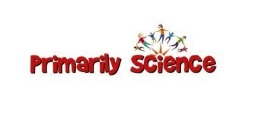 9.00-9.30Arrival, registration, refreshments (and exhibitions?)Arrival, registration, refreshments (and exhibitions?)9.30-10.10KeynoteNational standard in primary science: What does it look like? How do we get there?This keynote will outline what is important and offer simple ideas and small changes that can be adopted to help ensure children work as scientists.KeynoteNational standard in primary science: What does it look like? How do we get there?This keynote will outline what is important and offer simple ideas and small changes that can be adopted to help ensure children work as scientists.10.10-11.20Workshop 1Workshop 1(A1)A-Z of Practical science at KS1:Fresh ideas and activities at KS1(B1)Planning for working scientifically: Great ways to get children raising questions and predicting11.20-11.40Refreshments (and exhibitions?)Refreshments (and exhibitions?)11.40-12.50Workshop 2Workshop 2(A2)A-Z of Practical Science at LKS2: Fresh ideas and activities at Lks2(B2)Doing enquiry well: ideas for making measurements and generating great graphs12.50-1.50Lunch (and exhibitions?)1.50- 3.00Workshop 3Workshop 3(A3)A-Z of Practical Science at UKS2: Fresh ideas and activities at UKS2(B3)Reviewing ideas and evidence: helping children interpret their results.3.00-3.45Updates,  including the latest on assessment Plenary and evaluationUpdates,  including the latest on assessment Plenary and evaluation